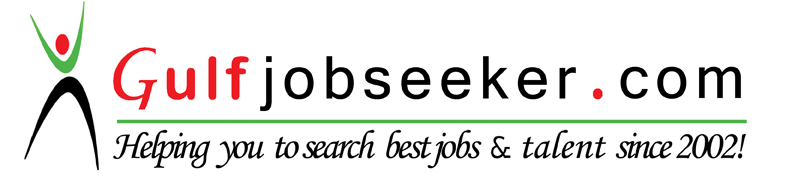 Whats app  Mobile:+971504753686 Gulfjobseeker.com CV No:260064E-mail: gulfjobseeker@gmail.comQUALIFICATIONSQUALIFICATIONSQUALIFICATIONSQUALIFICATIONSQUALIFICATIONSWORK EXPERIENCEWORK EXPERIENCEWORK EXPERIENCEWORK EXPERIENCEWORK EXPERIENCEEDUCATIONEDUCATIONEDUCATIONEDUCATIONEDUCATIONTRAININGTRAININGTRAININGTRAININGTRAININGOct 2012 - Nov 2012                     Sitel Academy                                            Philippines                                            Philippines                                            PhilippinesCall Center Training ProgramCall Center Training ProgramCall Center Training ProgramJun 2001 – Oct 2001             Editors Desk, Regional Office                                Philippines             Editors Desk, Regional Office                                Philippines             Editors Desk, Regional Office                                Philippines             Editors Desk, Regional Office                                PhilippinesOn-the-Job Training, ProgrammerOn-the-Job Training, ProgrammerOn-the-Job Training, Programmer